  Doctors House 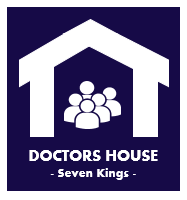 Prescription Request formPlease note, if you have online access via patient access or the NHS App you make your repeat prescription requests online or via the app.  Please note, repeat prescriptions take 2 full working days to processDate:Name:Date of Birth: Telephone  No Medication required:Medication required:Medication required:Medication required:If you are requesting something that is not part of your regular repeat medication then please state why you are making the request:If you are requesting something that is not part of your regular repeat medication then please state why you are making the request:If you are requesting something that is not part of your regular repeat medication then please state why you are making the request:If you are requesting something that is not part of your regular repeat medication then please state why you are making the request:When you nominate a pharmacy, your prescriptions are sent directly to them. Did you want to nominate a pharmacy? If yes, please provide name & address of the pharmacy :When you nominate a pharmacy, your prescriptions are sent directly to them. Did you want to nominate a pharmacy? If yes, please provide name & address of the pharmacy :When you nominate a pharmacy, your prescriptions are sent directly to them. Did you want to nominate a pharmacy? If yes, please provide name & address of the pharmacy :When you nominate a pharmacy, your prescriptions are sent directly to them. Did you want to nominate a pharmacy? If yes, please provide name & address of the pharmacy :